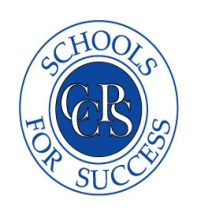 Teacher ___Life Long Learner___________________________ School ____SCHS__________________   Grade Level(s) ___High School________ Subject(s) __Generic____________________________ Date _2014-15__Adapted with permission from Danielson, Charlotte.  Electronic Forms and Rubrics for Enhancing Professional Practice:  A Framework for Teaching.  Virginia.  ASCD.  20081.  Professional Development Objective:  (Based on self-reflection, feedback and discussion related to observations and evaluations) I would like to learn more about utilizing technology in my instruction and assessments to make better educational decisions about student mastery of content.1.  Professional Development Objective:  (Based on self-reflection, feedback and discussion related to observations and evaluations) I would like to learn more about utilizing technology in my instruction and assessments to make better educational decisions about student mastery of content.2.  State domain/indicator from the CCPS Framework for Teaching that relates to your objective.  1d.2 Selects equipment, materials, and technology that supports meaningful learning and engagement of students1e.3 Incorporates formative and summative assessments into instruction3d.2 Monitors student learning and progress through formative and summative assessment2.  State domain/indicator from the CCPS Framework for Teaching that relates to your objective.  1d.2 Selects equipment, materials, and technology that supports meaningful learning and engagement of students1e.3 Incorporates formative and summative assessments into instruction3d.2 Monitors student learning and progress through formative and summative assessment3.  Evidence of growth: (What will count as evidence of growth? (i.e, data, anecdotal notes, observations, etc.)  Walk Through observation notesFormative & Summative Assessment ScoresIncrease on task behavior notes3.  Evidence of growth: (What will count as evidence of growth? (i.e, data, anecdotal notes, observations, etc.)  Walk Through observation notesFormative & Summative Assessment ScoresIncrease on task behavior notes4.  Activity(s) to support growth:Attend Tech Tuesday to learn how to create an Edmodo AccountParticipate in Technology PLCObserve use technology and assessments through Learning WalksRead Flipping the Classroom in Principal Leadership JournalTime Line:2014-15 5.  Resources or support that you anticipate needing to fulfill your PD growth plan:Professional Learning TimePLC colleaguesPersonal Learning Communities 5.  Resources or support that you anticipate needing to fulfill your PD growth plan:Professional Learning TimePLC colleaguesPersonal Learning Communities6.  Impact on your instruction and student performance from this growth plan (to be completed by the next evaluation):6.  Impact on your instruction and student performance from this growth plan (to be completed by the next evaluation):